YTHAN RC INDOOR XC TRAININGWith Iona Campbell&TopSpec Weighbridge ClinicWith Katharine MierasFOUNTAIN E.C. SUNDAY 17TH JANUARY 2021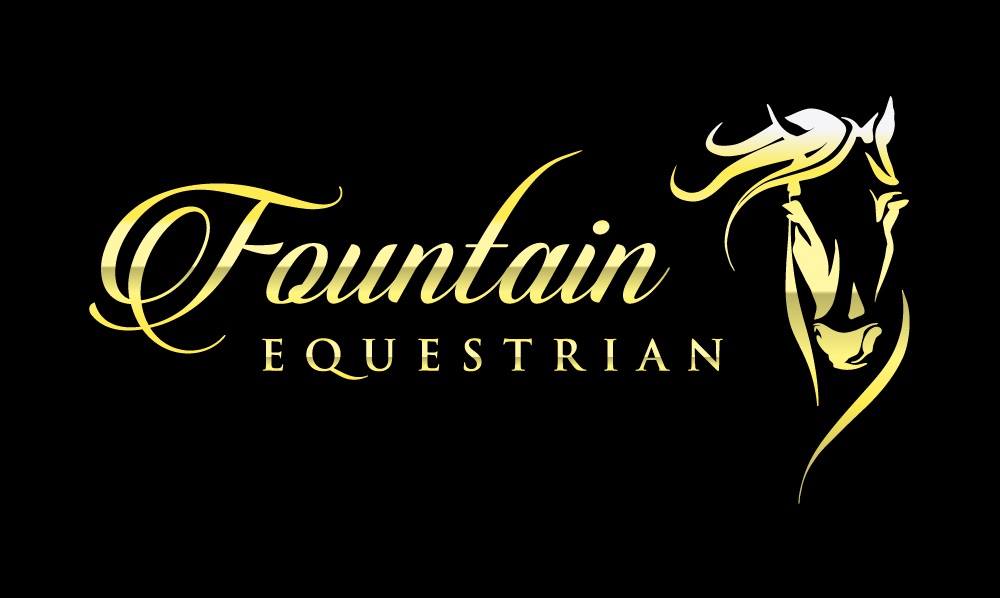 Indoor XC Training with Iona CampbellSunday 17th January 2021 at Fountain EC. A great way to get your 2021 XC training started. 4 per GroupMembers £15   -   Non- Members £25Entries open to Members 23/11/20 and Non-members on 30/11/20Spaces are only confirmed when booked and paid for byPaypal (Friends & family) ythanrc@gmail.comContact Shona Rose 07789692134 or e-mail ythanrc@gmail.com***Times will be published on Facebook***There is no charge for the TopSpec Weighbridge. Please allow approx. 15 min either before or after your lesson to chat with Katharine.